Conclusies Succes!Spiegel 2021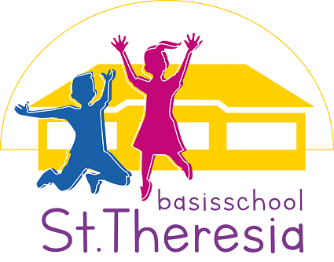 Beste ouders/verzorgers,
In maart 2021 hebben ouders/verzorgers, leerkrachten en leerlingen uit groep 5 t/m 8 een tevredenheidsonderzoek ingevuld. De uitkomsten hiervan zijn gedeeld met het team, de leerlingen en de medezeggenschapsraad. De rapportage is verdeeld in 5 domeinen. Per domein zal ik de uitkomsten en acties aan u toelichten.Domein Onderwijsresultaten:
Hier speelt de vraag of u en leerlingen tevreden zijn over de mate waarin kinderen uitgedaagd worden om zich maximaal te ontwikkelen. Opvallend is dat 59 % van de ouders hier zeer tevreden over is, terwijl een veel groter deel van de leerlingen hier heel tevreden over is ( 95%). 
De leerkrachten zouden ook nog meer uit de kinderen willen halen. Dit is dan ook een ontwikkelpunt voor onze school voor de komende jaren. 
Een eerste stap kan direct in het nieuwe jaar gezet worden. In onze organisatie worden de ‘extra handen’ op zodanige wijze verdeeld, dat de leerlingen daar maximaal profijt van kunnen hebben. 
De vraag of kinderen voldoende vooruit gaan met rekenen en taal beantwoordt het grootste deel van de ouders met ‘tevreden’ of ‘erg tevreden’, net als de leerlingen en leerkrachten.

Domein Onderwijsproces:
Wat betreft het aanbod, blijkt dat 73% van de leerlingen de rekenlessen leuk vindt. Niet leuk vinden zij de begrijpend leesles. 
Actie: We zijn ons bewust van het nut van afwisselende verwerkingsvormen en zien de kinderen daar ook plezier aan beleven. Deze afwisseling blijven we voortzetten.
Succes: Wat betreft het zicht op de ontwikkeling van de leerlingen blijkt dat we de leerlingen goed in beeld hebben. Het afstemmen op de verschillen tussen leerlingen is een aandachtspunt.
Actie: We gaan het komende jaar de extra handen binnen de school inzetten op leerlingniveau/kleine groepjes, i.p.v. te verdelen op groepsniveau. 
Wat betreft het didactisch handelen: Succes: We geven de leerlingen goed les, dit vinden wijzelf, de leerlingen en u als ouders. 
Actie: We willen meer eigenaarschap gaan leggen bij de leerlingen. ‘Zichtbaar leren’.  De leerlingen zelf laten inzien aan welke doelen zij kunnen werken, zelf keuzes laten maken in iets meer of minder oefenen. Dit is bewezen effectief en willen wij als school ook oppakken. Natuurlijk hebben leerlingen dit niet van de één op de andere dag geleerd, dit is een proces die wij stapje voor stapje zullen doorlopen. Domein Schoolklimaat:
Succes: 79% van de ouders zegt dat leerlingen zich (zeer) veilig voelen op school.
Opvallend is het verschil in beeld bij ouders en leerlingen, of de leerlingen graag naar school gaan. Slechts 38%  van de ouders denkt dat de leerlingen graag naar school gaan, terwijl 58% van de leerlingen aangeeft graag naar school te gaan en hier een 8 of hoger voor scoort! (Conform landelijk gemiddelde.)
Ook opvallend is dat slechts 52% van de ouders denkt dat de leerlingen het buiten spelen op het plein fijn vindt, terwijl 87% van de leerlingen voor het buitenspelen op het plein een 8 of hoger scoort!
Succes: De leerlingen ervaren nauwelijks vervelende situaties op school.
Aandachtspunt is wel hoe het toezicht op het plein is geregeld . Er zijn verschillen in hoe leerkrachten dit ervaren en hoe ouders en leerlingen dit ervaren. Hier speelt de mate waarin leerkrachten snel in de gaten hebben dat er een leerling wordt gepest, of leerkrachten dan snel in actie komen en hoe het toezicht is geregeld. 
Actie: Vanwege de corona richtlijnen wordt de pleindienst niet meer verzorgd door ouders maar door de leerkrachten zelf. Wij ervaren dat er onder het toeziend oog van de leerkrachten minder akkefietjes zijn, zaken kunnen direct worden opgelost, gaan niet meer mee terug de klas in. Ook hebben de leerkrachten de mogelijkheid om op het plein te observeren. Daarom hebben we besloten de pleindienst zelf te blijven organiseren.  

Wat betreft het pedagogisch klimaat zien we dat we rond het landelijk gemiddelde scoren. Toch vinden wij het belangrijk om hier aandacht aan te besteden. Toekomstgerichte vaardigheden zijn onmisbaar voor het leven in deze en de komende tijd. 
Succes: De leerlingen ervaren dat we leren om samen te werken, zelfstandig te werken en bij het samenwerken we problemen op te lossen.
Wat opvalt, is dat de leerlingen lager scoren op: Voor zichzelf opkomen, nadenken over zichzelf, of uit kunnen leggen waarom iets wel of niet waar is. Dit is iets wat de leerkrachten ook opmerken in de groepen. Hierdoor ontstaan onnodig akkefietjes onderling.
Actie: We starten direct in het nieuwe schooljaar onder begeleiding van Brigitte Rensen een leergang groepsdynamica, voor zowel de leerlingen, leerkrachten en IB-er waarin bovenstaande punten zeker verwerkt zijn. Deze leergang wordt ingezet in de bovenbouw, groep 5 t/m 8.Ook zal hier voor beide groepen een ouderavond aan gekoppeld worden. 

Een andere toekomstgerichte vaardigheid, het verstandig en op de juiste manier gebruiken van ICT en sociale media, wordt ook opgepakt, dit is een ontwikkeling die Paraatbreed wordt uitgewerkt, een leerlijn die in alle scholen is in te zetten. Er zijn inmiddels nieuwe laptops aangeschaft voor de leerlingen die dit doel gaan ondersteunen.Domein Samenwerking met ouders:
Succes: Ouders voelen zich gezien en gehoord, ouders voelen zich welkom.
Wel zouden ouders meer geïnformeerd willen worden over wat er op school en rond het kind gebeurd. Iets dat wij als school juist heel belangrijk vinden.  We zijn ons ervan bewust dat vanwege de corona maatregelen het contact met ouders lastiger was. 
Actie: We zijn dit jaar gestart met Klasbord, de ouderapp die juist in deze behoefte zou kunnen voorzien. Deze app en het gebruik hiervan verloopt nog niet vlekkeloos, achter de schermen wordt gewerkt aan oplossingen hiervoor. 
Wij vinden de korte lijnen en samenwerking met ouders van groot belang. Waar nodig en mogelijk willen wij ouders zo snel mogelijk  informeren over zaken rondom de leerlingen. Domein Kwaliteitszorg en ambitie (kwaliteitscultuur):
Aandachtspunt is het werken vanuit ambitie/visie. 
Actie: Het komende schooljaar starten we met het team onder leiding van experts een traject, waarin we onze visie/missie voor de St. Theresia gaan herijken. Wat is de hedendaagse opdracht voor het onderwijs? Hoe denken wij dat kinderen leren? Hoe gaan we dat vorm geven binnen ons onderwijs? Tot zover de samenvatting van de tevredenheidsonderzoeken en de daaraan verbonden acties. Zoals u leest, zijn we volop in ontwikkeling, op naar nog mooier onderwijs op de St. Theresia. Mocht u nog vragen hebben over bovenstaande, neemt u dan gerust contact met mij op.  
